							Приложение						к постановлению администрации					МО «Зеленоградский муниципальный округ						Калининградской области»						от  «08»  декабря  2023 года   № 4130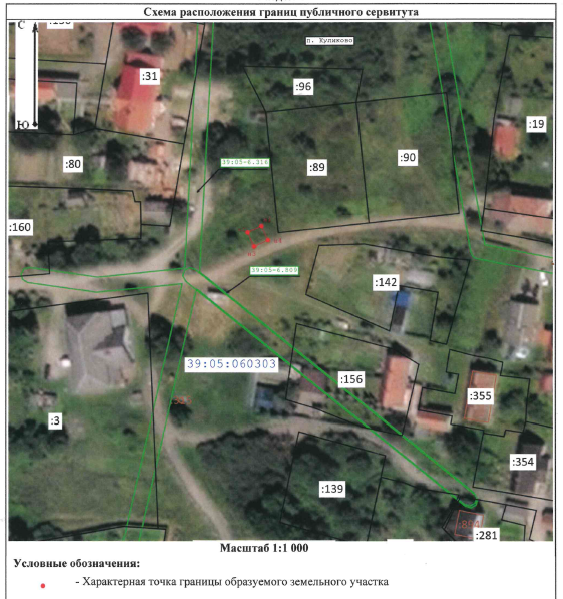 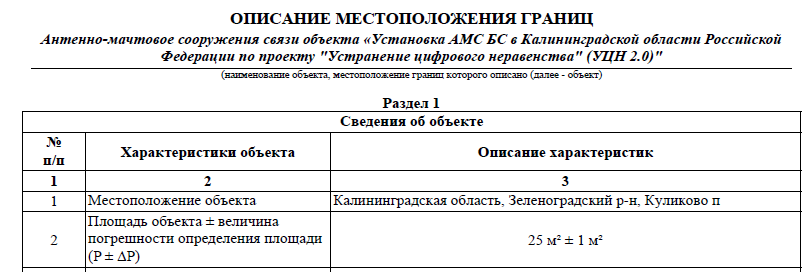 